投标报名登记表..............................................................................................................................................................投标报名回执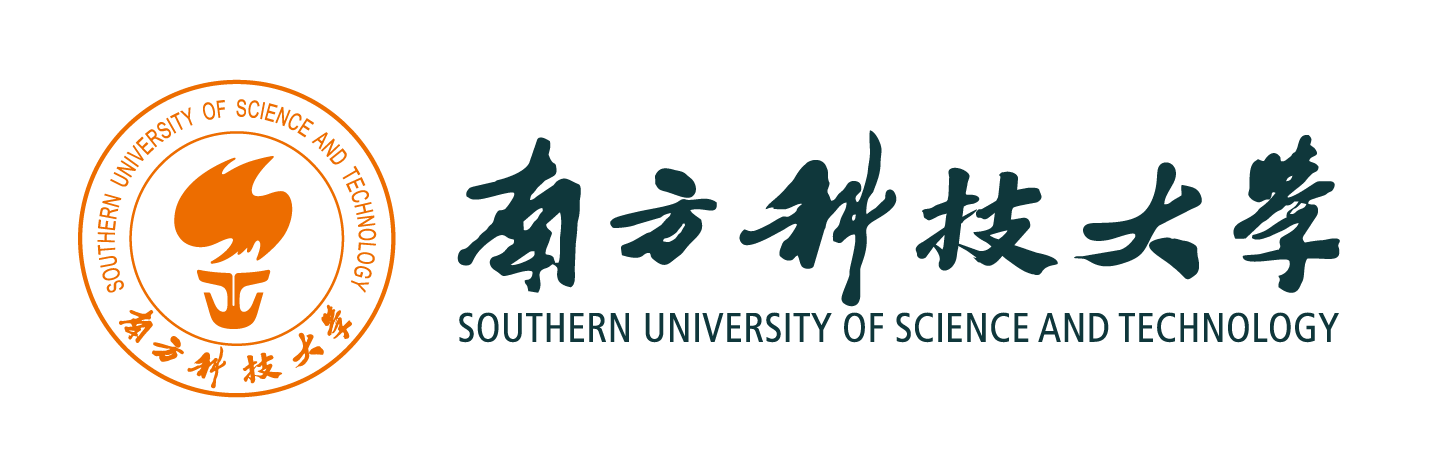 注：本回执加盖南方科技大学招标采购专用章后生效（复印无效）。本回执作为接受报名凭证，开标当天现场备查，请投标人妥善保管。本格式不得擅自更改，任何修改拒绝接收。项目名称项目编号投标人（加盖公章）报名时间项目联系人电子邮件Email联系电话（固定电话）联系电话（手机）项目名称项目编号投标人